March 5, 2015	In Re:	C-2014-2456647(SEE ATTACHED LIST)Gustine Royster v. PECO Energy CompanyRequests payment arrangementsHearing Notice	This is to inform you that your case is scheduled for hearing at 1:30 p.m. in an available 4th Floor Hearing Room, 801 Market Street, Philadelphia, PA.  Your case is one of several cases that have been scheduled at this time in the same Hearing Room.  You must be available in the hearing room when your case is called by the presiding Administrative Law Judge. You should arrive at the Hearing Room no later than 1:15 p.m. and wait in the Hearing Room until the presiding Administrative Law Judge calls your case.  Your case might not be the first one to be called and you should be prepared to stay in the hearing room all afternoon, if necessary.  If you are not present and prepared to go forward with your case when it is called, your case will be dismissed by the Administrative Law Judge.Type:		Initial HearingDate: 		Thursday, April 16, 2015Time: 		1:30 p.m.Location:	In an available 4th Floor Hearing Room (Take one of the last four elevators at the far end of the lobby)801 Market Street (enter on 8th Street)Philadelphia, PA  19107Presiding:	Administrative Law Judge Christopher P. PellSuite 4063801 Market StreetPhiladelphia, PA  19107Telephone:	215.560.2105Fax:		215.560.3133Attention:  You must be available in the hearing room when your case is called by the presiding Administrative Law Judge. If you are not present and prepared to go forward with your case when it is called, your case will be dismissed by the Administrative Law Judge.	If you intend to file exhibits, bring 4 copies with you to the hearing.	Individuals may represent themselves or be represented by an attorney.  Individuals representing themselves do not need to be represented by an attorney.  If you have an attorney representing you, your attorney should file a Notice of Appearance before the scheduled hearing date.	If you are a person with a disability, and you wish to attend the hearing, we may be able to make arrangements for your special needs.  Please call the scheduling office at the Public Utility Commission at least five (5) business days prior to your hearing to submit your request.	If you require an interpreter to participate in the hearings, we will make every reasonable effort to have an interpreter present.  Please call the scheduling office at the Public Utility Commission at least ten (10) business days prior to your hearing to submit your request.Scheduling Office:  717.787.1399AT&T Relay Service number for persons who are deaf or hearing-impaired:  1.800.654.5988c:	ALJ Pell	Dawn Reitenbach	Calendar File	File RoomC-2014-2456647–GUSTINE ROYSTER v. PECO ENERGY COMPANY

GUSTINE ROYSTERPO Box 27572PHILADELPHIA PA  19118267.900.2402
SHAWANE L LEE ESQUIRE
EXELON BUSINESS SERVICES
2301 MARKET STREET S23-1
PHILADELPHIA PA  19103
215.841.6841
Accepts e-Service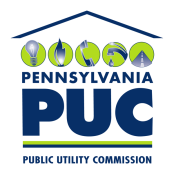  PUBLIC UTILITY COMMISSIONOffice of Administrative Law JudgeP.O. IN REPLY PLEASE REFER TO OUR FILE